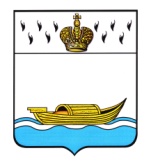           АДМИНИСТРАЦИЯ    Вышневолоцкого городского округа                                                    Распоряжениеот 17.08.2020                                                                                              № 1133-р                                               г. Вышний ВолочекО проведении  аукциона  по продажеземельного участка находящегосяв государственной собственности  В целях повышения эффективности использования государственного имущества и вовлечения земельных участков в хозяйственный оборот, в соответствии  со статьями 39.11, 39.12 Земельного  кодекса  Российской  Федерации, Гражданским кодексом  Российской  Федерации, Федеральным законом от 25 октября 2001 г. №137-ФЗ «О введении в действие Земельного кодекса Российской Федерации», Уставом муниципального образования Вышневолоцкий городской округ Тверской области, распоряжением Главы Вышневолоцкого городского округа от 31.12.2019 №4-рг «О распределении обязанностей между Главой Вышневолоцкого городского округа, Первым заместителем Главы Администрации Вышневолоцкого городского округа, заместителями Главы Администрации Вышневолоцкого городского округа», распоряжением Администрации Вышневолоцкого городского округа от 06.08.2020 №276-рк «О кадрах»:1. Провести аукцион по продаже земельного участка (далее – Аукцион):Лот № 1. Земельный участок, государственная собственность на который не разграничена, из категории земель – земли населенных пунктов, с кадастровым номером 69:06:0092101:129, местоположение:  Российская Федерация, Тверская область, Вышневолоцкий городской округ, пос. Приозерный, ул. Полевая, примерно в 1 м по направлению на север от дома №3, площадью 663 (шестьсот шестьдесят три) кв.м., вид разрешенного использования – для ведения личного подсобного хозяйства.Ограничения в использовании: особые условия использования:- зона санитарной охраны источников водоснабжения III пояса.Обременения правами других лиц: нет.2. Организатором Аукциона определить Управление земельно-имущественных отношений и жилищной политики администрации Вышневолоцкого городского округа. 3. Установить:3.1. Дату, время, место проведения Аукциона – 23.09.2020 в 11.00 часов в здании Администрации Вышневолоцкого городского округа по адресу: Тверская область, Вышневолоцкий городской округ, город Вышний Волочек, улица Большая Садовая, д. 85-89.3.2. Срок подачи заявок на участие в Аукционе – с 21.08.2020  по 21.09.2020.3.3. Начальную цену предмета Аукциона:Лот № 1 -  75436,14 (семьдесят пять тысяч четыреста тридцать шесть) руб. 14 коп.3.4. Задаток для участия в Аукционе в размере 20 % от начальной цены предмета аукциона:Лот № 1   – 15087,23 (пятнадцать тысяч восемьдесят семь) руб. 23 коп.3.5. Величину повышения начальный цены предмета Аукциона («шаг Аукциона») в размере  3 % от начальной цены предмета аукциона:   Лот № 1   – 2263,08 (две тысячи двести шестьдесят три) руб. 08 коп.4. Утвердить Извещение о проведении 23.09.2020 аукциона по продаже земельного участка (далее – Извещение) (Приложение к настоящему распоряжению).5. Установить, что аукцион по продаже земельного участка является открытым по составу участников и по форме подачи заявок. 6. Установить, что Продавцом по договору купли-продажи земельного участка, выступает Администрация Вышневолоцкого городского округа.7. Функции по организации и проведению Аукциона возложить на комиссию по организации и проведению аукциона по продаже  земельных участков, или аукциона на право заключения договора аренды земельных участков, находящихся в муниципальной собственности или в государственной собственности, до разграничения государственной собственности на землю, расположенных на территории Вышневолоцкого городского округа (далее – Комиссия), действующую на основании Положения о комиссии по организации и проведению аукциона по продаже  земельных участков, или аукциона на право заключения договора аренды земельных участков, находящихся в муниципальной собственности или в государственной  собственности, до разграничения государственной собственности на землю,  расположенных на территории Вышневолоцкого городского округа, утвержденного постановлением администрации Вышневолоцкого городского округа от 22.01.2020 № 36.8. Управлению земельно-имущественных отношений и жилищной политики администрации Вышневолоцкого городского округа:8.1. обеспечить размещение Извещения на официальном сайте Российской Федерации в информационно-телекоммуникационной сети «Интернет» для размещения информации о проведении торгов: www.torgi.gov.ru и опубликование извещение о проведении аукциона в  газете «Вышневолоцкая  правда».8.2. осуществить прием заявок с прилагаемыми к ним документами от заявителей;8.3. обеспечить размещение протокола рассмотрения заявок на участие в Аукционе на официальном сайте Российской Федерации в информационно-телекоммуникационной сети «Интернет» для размещения информации о проведении торгов: www.torgi.gov.ru;8.4. уведомить заявителей, признанных участниками Аукциона, и заявителей, не допущенных к участию в Аукционе, о принятом решении в соответствии с протоколом рассмотрения заявок на участие в Аукционе;8.5. возвратить задатки:- заявителям, не допущенным к участию в Аукционе;- заявителям, отозвавшим принятую организатором аукциона заявку;- лицам, участвовавшим в аукционе, но не победившим в нем;8.6. обеспечить размещение информации о результатах Аукциона на официальном сайте Российской Федерации в информационно-телекоммуникационной сети «Интернет» для размещения информации о проведении торгов: www.torgi.gov.ru.9. Контроль за исполнением настоящего распоряжения оставляю за собой. Первый Заместитель Главы АдминистрацииВышневолоцкого городского округа                                                        О.Е.КалининаПриложение  к распоряжению администрации Вышневолоцкого городского округаот 17.08.2020   № 1133-рИзвещение о проведении 23.09.2020 аукциона по продаже земельного участка.Администрация Вышневолоцкого городского округа объявляет о проведении открытого аукциона по продаже земельного участка в Вышневолоцком городском округе. Продавец: Администрация Вышневолоцкого городского округа (171165, Тверская область, Вышневолоцкий  городской округ, город Вышний Волочек, Казанский проспект, дом 17, тел. и факс (48233) 6-23-45). Организатор аукциона: Управление земельно-имущественных отношений и жилищной политики администрации Вышневолоцкого городского округа (171158, Тверская область, Вышневолоцкий  городской округ, город Вышний Волочек, улица Большая Садовая, д. 85-89,  тел. (48233) 6-12-67, 6-47-54, тел. и факс (48233) 6-25-74). Е-mail: kuivv@mail.ru, vrkui@yandex.ru  Сайт в Интернете: www.v-volok.ru,   http://torgi.gov.ru/Основание для проведения аукциона: Распоряжение Администрации Вышневолоцкого городского  округа от 17.08.2020   № 1133-р «О проведении  аукциона  по продаже земельного участка находящегося в государственной собственности». Аукцион проводится в соответствии с Земельным кодексом Российской Федерации, Гражданским кодексом РФ, законом Тверской области от 09.04.2008 № 49-ЗО «О регулировании отдельных земельных отношений в Тверской области».  Место проведения аукциона: Тверская область, Вышневолоцкий городской округ, город Вышний Волочек, улица Большая Садовая, д. 85-89, 3 этаж, каб. 309.Дата и время проведения аукциона: 23.09.2020 года в 11 часов 00 мин. по местному времени. Предмет аукциона:Лот № 1. Земельный участок, государственная собственность на который не разграничена, из категории земель – земли населенных пунктов, с кадастровым номером 69:06:0092101:129, местоположение:  Российская Федерация, Тверская область, Вышневолоцкий городской округ, пос. Приозерный, ул. Полевая, примерно в 1 м по направлению на север от дома №3, площадью 663 (шестьсот шестьдесят три) кв.м., вид разрешенного использования – для ведения личного подсобного хозяйства.Ограничения в использовании: особые условия использования:- зона санитарной охраны источников водоснабжения III пояса.Обременения правами других лиц: нет.Предельные параметры разрешенного строительства объектов капитального строительства: 1) максимальная площадь земельного участка 3000м2;2) минимальная площадь земельного участка 600 м2;3) максимальное количество этажей 3;4) минимальная общая площадь дома жилого 40 м2;5) минимальное расстояние от дома жилого до границы участка соседнего дома жилого – 3м;6) максимальная высота ограждения земельного участка со стороны улиц и проездов 1, 8м;7) максимальная высота ограждения земельного участка со стороны соседнего дома жилого 1,7 м;8) конструкция ограждения со стороны соседнего дома жилого должна быть с просветами (прозрачная) – штакетник, сетка, решетка и т.д.; 9) максимальный процент застройки (отношение суммарной площади, которая может быть застроена домом и вспомогательными строениями, ко всей площади земельного участка) 40 %.10) жилой дом должен отстоять от красной линии на 5 м; в отдельных случаях допускается размещение индивидуальных жилых домов по красной линии улиц в условиях сложившейся застройки11) минимальная ширина участка (кроме угловых)   вдоль фронта улицы – 20 ммаксимальная емкость гаражей на одном земельном участке 2 легковых автомобиля;12) минимальное расстояние от границы участка соседнего дома жилого до:постройки для разведения животных 4м;бани, гаража, сарая, навеса 1м. дворовых туалетов, помойных ям, выгребов, септиков – 4 м;13) минимальные расстояния от хозяйственных построек для разведения животных до домов жилых определяются согласно приложениям 1 и 2 Правил землепользования и застройки Солнечного сельского поселения Вышневолоцкого района Тверской области, утвержденных решением Совета депутатов Солнечного с/п от 10.12.2014 № 73 (с изменениями от 27.11.2015  № 125, от 23.12.2016            № 178, от 30.03.2018 №223)(далее ПЗЗ).14) противопожарные расстояния между зданиями, сооружениями и строениями, расположенными на соседних участках определяются согласно приложению 3 ПЗЗ. Технические условия подключения (технологического присоединения) объекта капитального строительства к сетям инженерно-технического обеспечения:Подключение к сетям электроснабжения (письмо Вышневолоцкого районного филиала электрических сетей ПАО «МРСК Центра» - «Тверэнерго» от 21.05.2020): возможность подключения имеется.Подключение к сетям водоснабжения (письмо Муниципального унитарного предприятия Вышневолоцкого района «Единая специализированная аварийная служба»  от 08.04.2020 № 71):  возможность подключения имеется.Подключение к сетям водоотведения (письмо Муниципального унитарного предприятия Вышневолоцкого района «Единая специализированная аварийная служба» от 08.04.2020 №70): отсутствует возможность подключения.Подключение к сетям теплоснабжения (письмо Муниципального унитарного предприятия Вышневолоцкого района «Объединенное коммунальное хозяйство» от 07.04.2020 № 255): отсутствует возможность подключения.Подключение к газораспределительным сетям (письмо АО «Газпром газораспределение Тверь» от 11.06.2020 № 04/2867): возможность подключения имеется.Начальная цена земельного участка  75436,14 (семьдесят пять тысяч четыреста тридцать шесть) руб. 14 коп., НДС не облагается.Сумма задатка 20% от начальной цены земельного участка – 15087,23 (пятнадцать тысяч восемьдесят семь) руб. 23 коп., НДС не облагается.Шаг аукциона 3 % от начальной цены земельного участка – 2263,08 (две тысячи двести шестьдесят три) руб. 08 коп.Заявки с прилагаемыми к ним документами принимаются Организатором аукциона по рабочим дням с 08-00 до 12-00 и с 12-48 до 17-00 с понедельника по четверг, с 08-00 до 12-00 и   с 12-48 до 16-00 в пятницу, начиная с «21» августа 2020 года с 08.00 по адресу: Тверская область, Вышневолоцкий городской      округ,   г. Вышний Волочек, улица Большая Садовая, д. 85-89, каб. 111,               тел. (848233) 6–12-67. Е-mail: kuivv@mail.ru, vrkui@yandex.ru  Срок окончания приема заявок: «21» сентября 2020 года в 12.00 часов.Рассмотрение заявок на участие в аукционе состоится «21» сентября 2020 года в 15:00 по местонахождению Организатора аукциона: Тверская область, Вышневолоцкий городской округ,  г. Вышний Волочек, улица Большая Садовая,  д. 85-89. АУКЦИОН состоится «23» сентября 2020 года в  11.00 по адресу: Тверская область, Вышневолоцкий городской округ,   г. Вышний Волочек, улица Большая Садовая, д. 85-89, 3 этаж, каб. 309. Перед началом аукциона «23» сентября 2020 года проводится регистрация участников аукциона.Начало регистрации в 10:35, окончание регистрации в 10:55. Место регистрации: Тверская область, Вышневолоцкий городской округ,   г. Вышний Волочек, улица Большая Садовая, д. 85-89, 3 этаж, каб. 309.Подведение итогов аукциона осуществляется «23» сентября 2020 года в помещении проведения аукциона по адресу: Тверская область, Вышневолоцкий городской округ,  г. Вышний Волочек, улица Большая Садовая, д. 85-89, 3 этаж, каб. 309.Порядок приема и рассмотрения заявок на участие в аукционеОдин заявитель вправе подать только одну заявку на участие в аукционе. Заявка на участие в аукционе, поступившая по истечении срока приема заявок, возвращается заявителю в день ее поступления.Заявка с прилагаемыми к ней документами регистрируется Организатором аукциона в журнале приема заявок с присвоением каждой заявки номера и с указанием даты и времени подачи документов. На экземпляре заявки с прилагаемыми к ней документами, поданными на участие в аукционе, Организатором аукциона делается отметка о принятии заявки с указанием номера, даты и времени подачи документов.   В день рассмотрения заявок на участие в аукционе Организатор аукциона рассматривает заявки и документы заявителей, устанавливает факт поступления от заявителей задатков. По результатам рассмотрения заявок на участие в аукционе Организатор аукциона принимает решение о признании заявителей участниками аукциона или об отказе заявителям в допуске к участию в аукционе, которое оформляется протоколом рассмотрения заявок на участие в аукционе.Заявитель приобретает статус участника аукциона с момента подписания протокола рассмотрения заявок на участие в аукционе.Заявитель не допускается к участию в аукционе в следующих случаях:1) непредставление необходимых для участия в аукционе документов или представление недостоверных сведений;2) не поступление задатка на дату рассмотрения заявок на участие в аукционе;3) подача заявки на участие в аукционе лицом, которое в соответствии с Земельным Кодексом РФ и другими федеральными законами не имеет права быть участником конкретного аукциона, покупателем земельного участка или приобрести земельный участок в собственность;4) наличие сведений о заявителе, об учредителях (участниках), о членах коллегиальных исполнительных органов заявителя, лицах, исполняющих функции единоличного исполнительного органа заявителя, являющегося юридическим лицом, в предусмотренном настоящей статьей реестре недобросовестных участников аукциона.Заявитель имеет право отозвать принятую Организатором аукциона заявку на участие в аукционе до дня окончания срока приема заявок, уведомив об этом в письменной форме Организатора аукциона. Организатор аукциона обязан возвратить заявителю внесенный им задаток в течение трех рабочих дней со дня поступления уведомления об отзыве заявки. В случае отзыва заявки заявителем позднее дня окончания срока приема заявок задаток возвращается в порядке, установленном для участников аукциона.Документы, предоставляемые для участия в аукционеЗаявка на участие в аукционе по установленной в извещении форме с указанием банковских реквизитов счета для возврата задатка (приложение № 1 к извещению). Представление заявки на участие в аукционе не по установленной в извещении о проведении аукциона форме будет считаться непредставлением заявки на участие в аукционе.2. Копии документов, удостоверяющих личность заявителя (для граждан).3. Надлежащим образом заверенный перевод на русский язык документов о государственной регистрации юридического лица в соответствии с законодательством иностранного государства в случае, если заявителем является иностранное юридическое лицо.4. Документы, подтверждающие внесение задатка.  Заявка на участие в аукционе с прилагаемыми документами подается в письменной форме. Представление документов, подтверждающих внесение задатка, признается заключением соглашения о задатке.Порядок перечисления задаткаДля участия в аукционе заявителем перечисляется задаток единым платежом не позднее «18» сентября 2020 года по следующим реквизитам: Получатель: УФК по Тверской области (Управление земельно-имущественных отношений и жилищной политики администрации Вышневолоцкого городского округа л/с 05363008130), ИНН 6908002050, КПП 690801001, р/счет  № 40302810245253004190  в ОТДЕЛЕНИЕ ТВЕРЬ Г. ТВЕРЬ, БИК 042809001, ОКТМО 28714000, УИН 0, КБК 0. В платежном поручении в поле «Назначение платежа» необходимо указать дату проведения аукциона и номер лота. Документом, подтверждающим поступление задатка на счет Организатора аукциона, является выписка со счета Организатора аукциона.Задаток служит обеспечением исполнения обязательства победителя аукциона по оплате права на заключение договора купли-продажи земельного участка. Организатор аукциона обязан вернуть заявителю, не допущенному к участию в аукционе, внесенный им задаток в течение трех рабочих дней со дня оформления протокола приема заявок на участие в аукционе. Задаток возвращается всем участникам аукциона, кроме победителя, в течение 3 рабочих дней со дня подписания протокола о результатах аукциона.Задаток, внесенный лицом, признанным победителем аукциона, задаток, внесенный иным лицом, с которым договор купли-продажи земельного участка заключается в соответствии с пунктом 13, 14 или 20 статьи 39.12 Земельного кодекса РФ, засчитываются в счет платы за него. Задатки, внесенные этими лицами, не заключившими в установленном порядке договор купли-продажи земельного участка вследствие уклонения от заключения указанного договора, не возвращаются.Порядок проведения аукционаАукцион проводится в следующем порядке:а) аукцион ведет аукционист;б) аукцион начинается с оглашения аукционистом наименования, основных характеристик и начальной цены земельного участка, «шага аукциона» и порядка проведения аукциона;в) участникам аукциона выдаются пронумерованные билеты, которые они поднимают после оглашения аукционистом начальной цены земельного участка и каждой очередной цены в случае, если готовы купить земельный участок в соответствии с этой ценой;г) каждую последующую цену аукционист назначает путем увеличения текущей цены на «шаг аукциона». После объявления очередной цены аукционист называет номер билета участника аукциона, который первым поднял билет, и указывает на этого участника аукциона. Затем аукционист объявляет следующую цену в соответствии с «шагом аукциона»;д) после оглашения аукционистом начальной цены земельного участка и каждого значения очередной цены участники аукциона вправе заявлять свою цену земельного участка. Соответствующая заявка осуществляется участником аукциона путем поднятия билета и оглашения предлагаемой цены земельного участка. При этом размер, на который участник аукциона предлагает повысить цену земельного участка, должен быть кратен «шагу аукциона»;е) при отсутствии участников аукциона, готовых купить земельный    участок в соответствии с названной аукционистом ценой, аукционист повторяет эту    цену 3 раза.Если после троекратного объявления очередной цены ни один из участников аукциона не поднял билет, аукцион завершается. Победителем аукциона признается тот участник аукциона, номер билета которого был назван аукционистом последним.По завершении аукциона аукционист объявляет о продаже земельного участка, называет цену проданного земельного участка и номер билета победителя аукциона.Аукцион признаётся несостоявшимся в случае, если:а) на основании результатов рассмотрения заявок на участие в аукционе принято решение об отказе в допуске к участию в аукционе всех заявителей или о допуске к участию в аукционе и признании участником аукциона только одного заявителя;б) по окончании срока подачи заявок на участие в аукционе подана только одна заявка на участие в аукционе или не подано ни одной заявки на участие в аукционе;в) в аукционе участвовал только один участник или при проведении аукциона не присутствовал ни один из участников аукциона, либо в случае, если после троекратного объявления предложения о начальной цене предмета аукциона не поступило ни одного предложения о цене предмета аукциона, которое предусматривало бы более высокую цену предмета аукциона.Порядок осмотра земельных участков на местностиОсмотр земельных участков производится заявителями бесплатно и самостоятельно.Заключительные положенияРезультаты аукциона оформляются протоколом о результатах аукциона, который подписывается в день проведения аукциона. Протокол о результатах аукциона составляется в двух экземплярах, один из которых передается победителю аукциона, а второй остается у Организатора аукциона. Протокол о результатах аукциона является основанием для заключения с победителем аукциона договора купли-продажи земельного участка, находящегося в неразграниченной государственной собственности, заключаемого по результатам аукциона. С проектом договора купли-продажи земельного участка можно ознакомиться на официальном сайте Российской Федерации в информационно-телекоммуникационной сети «Интернет» для размещения информации о проведении торгов: www.torgi.gov.ru.Со сведениями, не указанными в настоящем извещении, заявители могут ознакомиться по адресу: Тверская область, Вышневолоцкий городской округ, г. Вышний Волочек, улица Большая Садовая, д. 85-89, каб. 111, тел. (848233) 6–12-67. Контактное лицо – Антонова Светлана Викторовна, тел. 8 (48233) 6-47-54.                                                                                     Приложение 1 к Извещению о проведении  23.09.2020 аукциона  по продаже земельного участкаУправление земельно-имущественных отношений и жилищной политики администрации Вышневолоцкого городского округаЗАЯВКА № ___НА УЧАСТИЕ В АУКЦИОНЕ ПО ПРОДАЖЕ ЗЕМЕЛЬНОГО УЧАСТКА ИЗ ЗЕМЕЛЬ НАСЕЛЕННЫХ ПУНКТОВ, ГОСУДАРСТВЕННАЯ СОБСТВЕННОСТЬ НА КОТОРЫЕ НЕ РАЗГРАНИЧЕНА (заполняется претендентом или его полномочным представителем)  Претендент - физическое лицо, юридическое лицо, индивидуальный предприниматель (нужное подчеркнуть)ФИО / Наименование претендента  ________________________________________для физических лиц и индивидуальных предпринимателей:Документ, удостоверяющий личность: паспорт серия          №              , выдан                    ______________________________________________________________________        дата рождения___________ телефон _____________________________место регистрации ____________________________________________  место проживания ____________________________________________для индивидуальных предпринимателей:ИНН _____________________ ОГРН ______________________________________Свидетельство _____________________________________________________________________для юридических лиц:Документ о государственной регистрации в качестве юридического лица __________________________________________________________________________________________________________________________________________               (наименование, номер, дата регистрации, орган, осуществивший регистрацию)______________________________________________________________________Свидетельство о внесении в Единый государственный реестр от __________________________________________________________________  г.Основной государственный регистрационный номер _________________________Государственная регистрация изменений, внесенных в учредительные документы ______________________________________________________________________Должность, ФИО руководителя___________________________________________Юридический адрес_____________________________________________________Фактический адрес______________________________________________________ИНН______________________________ КПП _______________________________Телефон _____________________________ Факс ____________________________Банковские реквизиты претендента (реквизиты для возврата задатка - для физических лиц), указанные в договоре о задатке № __ от «___» ________ 2020 г.:расчетный  счет №______________________________________________________лицевой счет №______________________________________________________________________________________________________________________________корр. счет № ______________________________________ БИК ________________ ИНН банка ____________________ КПП банка  _____________________________Представитель претендента ______________________________________________Действует на основании доверенности № ___________________  серия _________,удостоверенной «____» _______________ 20__г.  ___________________________                                                                                                                      (кем)Документ, удостоверяющий личность доверенного лица _________________________________________________________________________________________________________________________________________________________________                                (наименование документа, серия, номер, дата, кем выдан) Претендент принял решение об участии в аукционе по продаже земельного участка из земель населенных пунктов, государственная собственность на которые не разграничена, вид разрешенного использования: _____________________________________, площадью ______ кв.м.,  кадастровый  номер  69:___:__________:____,  расположенного по  адресу: Тверская область, ________________________________________________.С  состоянием  земельного участка и  технической  документацией  к  нему   ознакомлен__: __________________________________________________________(подпись и расшифровка)Обязанности заявителя:1. Соблюдать условия аукциона, содержащиеся в Извещение о проведении аукциона по продаже земельного участка, опубликованном в газете «Вышневолоцкая правда», а также порядок проведения аукциона, установленный Земельным кодексом Российской Федерации.2. В случае признания победителем аукциона, принимаем на себя обязательства: подписать протокол о результатах аукциона,заключить с Администрацией Вышневолоцкого городского округа договор купли-продажи земельного участка, в срок установленный Земельным кодексом РФ. 3. В случае признания нас (меня) победителем аукциона и нашего (моего) отказа от заключения договора купли-продажи мы (я) согласен___ с тем, что сумма внесенного нами (мной) задатка возврату не подлежит.Приложение согласно описи.Подпись претендента (его полномочного представителя)______________________Дата «           »                      2020 г.  М.П.